_/:	i ,Einfach zuni NachdenkenWenn Väter ihre Kinder gewähren lassen und sich vor ihnen geradezu fürchten; wenn Söhne ohne ,Erfahrung handeln wollen wie die Väter; sich nichts sagen lassen, um selbstständig zu erscheinen; 
wenn Lehrer, statt ihre Schüler mit sicherer Hand auf den richtigen Weg zu führen, sich vor ihnen fürchten und staunen, daß ihre Schüler sie verachten; wenn sich die Unerfahrenen den älteren Erfahrenen gleichstellen und in Wort und Tat gegen sie auftreten; 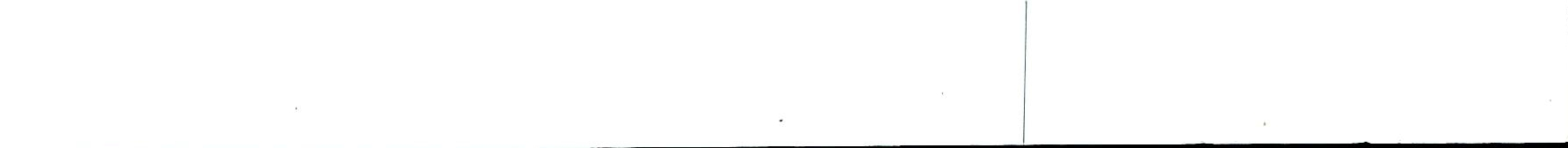 wenn die .Alten sich aber unter die Jungen setzen und versuchen, sich ihnen gefällig zu machen, indem sie Ungehörigkeiten übersehen oder gar daran teilnehmen, damit sie nicht als vergreist oder autoritätsgierig erscheinen; 
wenn auf diese Weise verführte Jugend aufsässig wird, sofern man ihr auch nur den mindesten Zwang auferlegen will, weil niemand sie lehrte, die Gesetze zu achten, ohne die keine Gemeinschaft leben kann,dann ist Vorsicht geboten, der Weg droht in die Tyrannei zu führen. 
                                                                           (Platon, 374 v. Chr.)